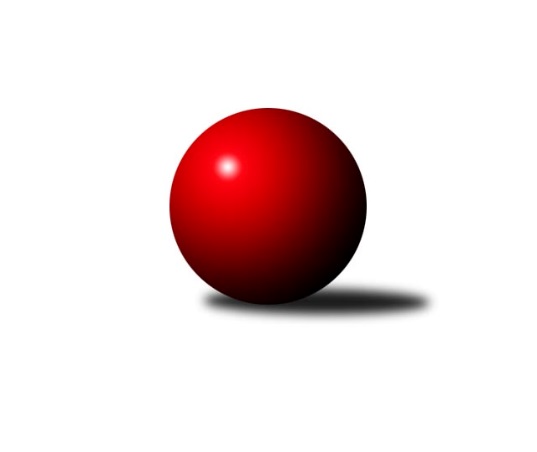 Č.16Ročník 2022/2023	12.2.2023Nejlepšího výkonu v tomto kole: 2671 dosáhlo družstvo: SK Žižkov CMistrovství Prahy 1 2022/2023Výsledky 16. kolaSouhrnný přehled výsledků:KK Slavia Praha	- TJ Kobylisy A	6:2	2477:2413	7.0:5.0	24.1.TJ Kobylisy B	- VSK ČVUT 	4:4	2313:2273	6.0:6.0	7.2.SK Meteor C	- TJ Radlice B	7:1	2588:2455	8.0:4.0	7.2.SK Žižkov B	- SK Žižkov C	3:5	2611:2671	5.0:7.0	8.2.KK Velké Popovice	- KK Slavoj C	1:7	2432:2505	6.0:6.0	9.2.SK Uhelné sklady	- KK Konstruktiva C	3:5	2337:2350	6.0:6.0	9.2.TJ Rudná	- SC Olympia Radotín		dohrávka		27.2.Tabulka družstev:	1.	KK Slavoj C	16	14	1	1	97.0 : 31.0 	126.0 : 66.0 	 2562	29	2.	TJ Rudná	15	11	1	3	85.5 : 34.5 	118.0 : 62.0 	 2548	23	3.	KK Konstruktiva C	16	9	3	4	70.5 : 57.5 	106.5 : 85.5 	 2463	21	4.	SC Olympia Radotín	15	8	1	6	65.0 : 55.0 	96.5 : 83.5 	 2477	17	5.	TJ Kobylisy A	16	8	1	7	67.0 : 61.0 	94.0 : 98.0 	 2428	17	6.	VSK ČVUT	16	8	1	7	65.0 : 63.0 	94.5 : 97.5 	 2477	17	7.	KK Slavia Praha	16	7	1	8	63.0 : 65.0 	96.0 : 96.0 	 2462	15	8.	SK Žižkov C	16	7	0	9	63.5 : 64.5 	90.0 : 102.0 	 2384	14	9.	SK Žižkov B	16	7	0	9	57.5 : 70.5 	95.0 : 97.0 	 2466	14	10.	SK Meteor C	16	7	0	9	56.5 : 71.5 	86.0 : 106.0 	 2341	14	11.	TJ Kobylisy B	16	6	1	9	60.0 : 68.0 	96.5 : 95.5 	 2438	13	12.	SK Uhelné sklady	16	4	2	10	55.0 : 73.0 	91.5 : 100.5 	 2447	10	13.	KK Velké Popovice	16	3	3	10	45.5 : 82.5 	74.5 : 117.5 	 2322	9	14.	TJ Radlice B	16	4	1	11	37.0 : 91.0 	67.0 : 125.0 	 2385	9Podrobné výsledky kola:	 KK Slavia Praha	2477	6:2	2413	TJ Kobylisy A	Filip Knap	 	 209 	 199 		408 	 1:1 	 417 	 	204 	 213		Václav Bouchal	Karel Vaňata	 	 197 	 213 		410 	 1:1 	 397 	 	202 	 195		Lubomír Chudoba	Zdeněk Novák	 	 215 	 198 		413 	 2:0 	 384 	 	203 	 181		Karel Sedláček	Petr Knap	 	 195 	 186 		381 	 0:2 	 419 	 	199 	 220		Karel Mašek	Aleš Jungmann	 	 215 	 223 		438 	 2:0 	 372 	 	160 	 212		Vladimír Kohout *1	Jan Václavík	 	 224 	 203 		427 	 1:1 	 424 	 	230 	 194		Pavel Červinkarozhodčí:  Vedoucí družstevstřídání: *1 od 43. hodu Jaromír ŽítekNejlepší výkon utkání: 438 - Aleš Jungmann	 TJ Kobylisy B	2313	4:4	2273	VSK ČVUT 	Pavel Moravec	 	 175 	 209 		384 	 1:1 	 385 	 	180 	 205		Milan Vejvoda	Petr Moravec	 	 190 	 167 		357 	 1:1 	 375 	 	187 	 188		Adam Vejvoda	Jan Nowak	 	 220 	 199 		419 	 2:0 	 337 	 	190 	 147		Miroslav Kochánek	Robert Kratochvíl	 	 208 	 215 		423 	 2:0 	 380 	 	202 	 178		Jiří Škoda	Zdeněk Šrot	 	 182 	 182 		364 	 0:2 	 373 	 	188 	 185		Jiří Piskáček	Michal Matyska	 	 179 	 187 		366 	 0:2 	 423 	 	205 	 218		Jan Knyttlrozhodčí:  Vedoucí družstevNejlepšího výkonu v tomto utkání: 423 kuželek dosáhli: Robert Kratochvíl, Jan Knyttl	 SK Meteor C	2588	7:1	2455	TJ Radlice B	Ivana Vlková	 	 189 	 202 		391 	 0:2 	 462 	 	207 	 255		Jan Kamín	Přemysl Šámal	 	 216 	 190 		406 	 1:1 	 378 	 	185 	 193		Jan Vojáček	Josef Kučera *1	 	 199 	 219 		418 	 2:0 	 364 	 	172 	 192		Radek Lehner	Jindra Pokorná	 	 253 	 223 		476 	 2:0 	 409 	 	202 	 207		Leoš Kofroň	Josef Tesař	 	 243 	 214 		457 	 1:1 	 452 	 	245 	 207		Lukáš Lehner	Jan Petráček	 	 238 	 202 		440 	 2:0 	 390 	 	208 	 182		Marek Lehnerrozhodčí:  Vedoucí družstevstřídání: *1 od 51. hodu Josef JurášekNejlepší výkon utkání: 476 - Jindra Pokorná	 SK Žižkov B	2611	3:5	2671	SK Žižkov C	Josef Gebr	 	 192 	 178 		370 	 0:2 	 466 	 	232 	 234		Adam Vaněček	Irini Sedláčková	 	 218 	 233 		451 	 2:0 	 437 	 	209 	 228		Pavel Váňa	Anna Sailerová	 	 219 	 233 		452 	 2:0 	 421 	 	201 	 220		Stanislava Sábová	Jan Neckář ml.	 	 209 	 181 		390 	 0:2 	 429 	 	231 	 198		Jaroslav Pýcha	Jan Neckář	 	 229 	 221 		450 	 0:2 	 453 	 	231 	 222		Tomáš Kazimour	Miloslav Všetečka	 	 262 	 236 		498 	 1:1 	 465 	 	228 	 237		Tomáš Pokornýrozhodčí: Vedoucí družstevNejlepší výkon utkání: 498 - Miloslav Všetečka	 KK Velké Popovice	2432	1:7	2505	KK Slavoj C	Ladislav Musil	 	 188 	 218 		406 	 1:1 	 421 	 	223 	 198		Jiří Kašpar	Petr Kapal	 	 206 	 167 		373 	 1:1 	 410 	 	199 	 211		Viktor Jungbauer	Jaruška Havrdová	 	 189 	 188 		377 	 0:2 	 419 	 	193 	 226		Stanislav Březina	Martin Kučerka	 	 193 	 208 		401 	 1:1 	 411 	 	189 	 222		Anton Stašák	Bedřich Švec	 	 205 	 216 		421 	 1:1 	 444 	 	197 	 247		Miroslav Bubeník	Jiří Mrzílek	 	 231 	 223 		454 	 2:0 	 400 	 	199 	 201		Petr Pravlovskýrozhodčí:  Vedoucí družstevNejlepší výkon utkání: 454 - Jiří Mrzílek	 SK Uhelné sklady	2337	3:5	2350	KK Konstruktiva C	Antonín Knobloch	 	 178 	 172 		350 	 0:2 	 417 	 	207 	 210		Tomáš Eštók	Martin Novák	 	 214 	 216 		430 	 2:0 	 387 	 	202 	 185		Petr Barchánek	Zbyněk Sedlák	 	 204 	 179 		383 	 1:1 	 370 	 	179 	 191		Karel Hybš	Bohumil Bazika	 	 181 	 182 		363 	 0:2 	 392 	 	190 	 202		Samuel Fujko	Tomáš Dvořák	 	 205 	 210 		415 	 2:0 	 384 	 	182 	 202		Miroslav Klement	Jan Hloušek	 	 184 	 212 		396 	 1:1 	 400 	 	193 	 207		Ivan Haraštarozhodčí:  Vedoucí družstevNejlepší výkon utkání: 430 - Martin NovákPořadí jednotlivců:	jméno hráče	družstvo	celkem	plné	dorážka	chyby	poměr kuž.	Maximum	1.	Vladimír Zdražil 	SC Olympia Radotín	458.63	306.7	151.9	4.5	6/7	(498)	2.	Lukáš Lehner 	TJ Radlice B	445.94	298.0	147.9	3.1	8/9	(492)	3.	Jan Kamín 	TJ Radlice B	440.57	302.6	138.0	5.1	9/9	(483)	4.	Pavel Červinka 	TJ Kobylisy A	439.45	294.5	144.9	3.9	8/8	(484)	5.	Michal Matyska 	TJ Kobylisy B	437.75	305.4	132.4	6.8	7/7	(496)	6.	Robert Asimus 	SC Olympia Radotín	437.16	297.5	139.7	3.3	7/7	(482)	7.	Viktor Jungbauer 	KK Slavoj C	436.59	299.2	137.4	5.5	8/8	(517)	8.	Jan Bürger 	KK Slavoj C	434.21	299.0	135.2	3.9	7/8	(474)	9.	Stanislav Březina 	KK Slavoj C	432.69	293.9	138.8	2.8	8/8	(475)	10.	Miluše Kohoutová 	TJ Rudná	431.70	294.5	137.3	3.5	8/8	(465)	11.	Jan Nowak 	TJ Kobylisy B	427.25	294.7	132.5	7.5	6/7	(497)	12.	Adam Vejvoda 	VSK ČVUT 	426.53	290.9	135.6	5.8	6/6	(478)	13.	Tomáš Dvořák 	SK Uhelné sklady	425.60	293.3	132.4	5.8	6/8	(476)	14.	Martin Novák 	SK Uhelné sklady	425.60	295.1	130.5	6.0	8/8	(461)	15.	Miloslav Všetečka 	SK Žižkov B	425.29	288.4	136.8	6.1	7/7	(498)	16.	Filip Knap 	KK Slavia Praha	425.10	288.3	136.8	5.9	7/7	(466)	17.	Stanislav Vesecký 	KK Konstruktiva C	424.36	290.6	133.8	8.4	6/7	(472)	18.	Anton Stašák 	KK Slavoj C	424.20	288.6	135.6	4.8	7/8	(481)	19.	Jan Neckář 	SK Žižkov B	422.84	299.4	123.4	6.8	5/7	(482)	20.	Jaromír Bok 	TJ Rudná	422.17	291.1	131.0	7.8	8/8	(455)	21.	Hana Kovářová 	KK Konstruktiva C	420.90	293.6	127.3	7.5	5/7	(480)	22.	Petr Barchánek 	KK Konstruktiva C	420.46	287.7	132.8	5.4	6/7	(496)	23.	Jiří Kašpar 	KK Slavoj C	419.64	286.7	132.9	6.4	7/8	(469)	24.	Jan Knyttl 	VSK ČVUT 	419.50	289.7	129.8	6.5	6/6	(480)	25.	Pavel Jahelka 	VSK ČVUT 	419.03	291.6	127.4	5.8	6/6	(480)	26.	Milan Vejvoda 	VSK ČVUT 	418.70	288.6	130.1	8.2	5/6	(471)	27.	Karel Vaňata 	KK Slavia Praha	418.59	288.7	129.9	7.2	7/7	(455)	28.	Jan Rokos 	TJ Rudná	417.45	297.0	120.5	7.8	8/8	(475)	29.	Pavel Váňa 	SK Žižkov C	416.87	288.7	128.2	6.5	7/7	(458)	30.	Aleš Jungmann 	KK Slavia Praha	416.47	286.8	129.7	5.6	7/7	(446)	31.	Pavel Strnad 	TJ Rudná	416.42	302.3	114.1	8.6	8/8	(482)	32.	Karel Mašek 	TJ Kobylisy A	414.73	286.2	128.5	6.0	7/8	(465)	33.	Pavel Moravec 	TJ Kobylisy B	413.37	288.4	125.0	7.4	6/7	(448)	34.	Jan Václavík 	KK Slavia Praha	413.06	291.4	121.7	8.4	6/7	(440)	35.	Martin Pondělíček 	SC Olympia Radotín	410.13	285.8	124.3	6.0	6/7	(472)	36.	Jan Hloušek 	SK Uhelné sklady	409.45	293.2	116.2	8.1	6/8	(439)	37.	Jiří Mrzílek 	KK Velké Popovice	409.09	290.8	118.3	7.3	6/6	(456)	38.	Ivan Harašta 	KK Konstruktiva C	407.75	290.4	117.3	9.0	6/7	(468)	39.	Samuel Fujko 	KK Konstruktiva C	407.66	287.4	120.2	10.2	7/7	(450)	40.	Jan Neckář  ml.	SK Žižkov B	407.51	280.0	127.6	8.2	7/7	(451)	41.	Zbyněk Sedlák 	SK Uhelné sklady	406.90	289.5	117.4	8.9	8/8	(452)	42.	Irini Sedláčková 	SK Žižkov B	406.49	286.4	120.1	7.7	7/7	(451)	43.	Jiří Piskáček 	VSK ČVUT 	406.45	281.3	125.1	9.1	6/6	(453)	44.	Zdeněk Novák 	KK Slavia Praha	405.37	287.2	118.2	10.0	6/7	(430)	45.	Ladislav Musil 	KK Velké Popovice	404.81	284.2	120.6	6.5	5/6	(466)	46.	Martin Lukáš 	SK Žižkov B	404.71	289.1	115.6	8.5	6/7	(463)	47.	Zdeněk Barcal 	SK Meteor C	404.42	283.8	120.7	8.3	8/9	(473)	48.	Stanislava Sábová 	SK Žižkov C	404.34	277.6	126.7	6.7	7/7	(470)	49.	Lubomír Chudoba 	TJ Kobylisy A	403.92	280.1	123.9	8.4	7/8	(441)	50.	Pavel Dvořák 	SC Olympia Radotín	402.24	291.6	110.6	11.3	7/7	(496)	51.	Petr Knap 	KK Slavia Praha	401.48	279.4	122.1	9.4	7/7	(472)	52.	Petr Moravec 	TJ Kobylisy B	401.42	284.9	116.5	10.8	6/7	(436)	53.	Josef Gebr 	SK Žižkov B	401.22	283.8	117.4	7.7	7/7	(457)	54.	Miroslav Klement 	KK Konstruktiva C	400.19	282.8	117.4	9.1	7/7	(456)	55.	Václav Bouchal 	TJ Kobylisy A	400.14	283.3	116.8	8.8	7/8	(434)	56.	Robert Kratochvíl 	TJ Kobylisy B	399.56	282.0	117.6	8.3	6/7	(433)	57.	Antonín Knobloch 	SK Uhelné sklady	399.32	290.2	109.1	10.0	7/8	(422)	58.	Karel Hybš 	KK Konstruktiva C	399.05	284.4	114.7	8.8	5/7	(452)	59.	Martin Kučerka 	KK Velké Popovice	399.00	285.4	113.7	9.8	4/6	(433)	60.	Přemysl Šámal 	SK Meteor C	398.37	283.2	115.1	9.4	7/9	(415)	61.	Petr Dvořák 	SC Olympia Radotín	395.48	278.9	116.6	8.3	7/7	(486)	62.	Josef Tesař 	SK Meteor C	393.08	282.1	111.0	10.8	9/9	(457)	63.	Jaruška Havrdová 	KK Velké Popovice	392.94	279.8	113.2	11.9	6/6	(430)	64.	Bohumil Bazika 	SK Uhelné sklady	392.74	280.1	112.7	11.3	8/8	(446)	65.	Karel Sedláček 	TJ Kobylisy A	392.44	274.4	118.0	9.3	6/8	(441)	66.	Tomáš Pokorný 	SK Žižkov C	390.72	283.0	107.7	10.6	6/7	(465)	67.	Pavlína Kašparová 	TJ Radlice B	388.75	279.6	109.2	12.9	8/9	(439)	68.	Josef Jurášek 	SK Meteor C	388.50	277.6	110.9	9.9	7/9	(445)	69.	Jiří Ujhelyi 	SC Olympia Radotín	387.70	275.2	112.5	11.9	6/7	(439)	70.	Josef Mach 	TJ Kobylisy B	386.74	280.8	106.0	11.7	7/7	(426)	71.	Radek Lehner 	TJ Radlice B	385.25	269.7	115.5	10.3	9/9	(443)	72.	Jan Petráček 	SK Meteor C	385.06	281.2	103.9	11.8	8/9	(446)	73.	Zdeněk Šrot 	TJ Kobylisy B	384.30	282.2	102.2	13.3	5/7	(411)	74.	Leoš Kofroň 	TJ Radlice B	383.90	267.6	116.3	11.7	9/9	(441)	75.	Petr Kapal 	KK Velké Popovice	381.86	268.5	113.3	9.7	6/6	(426)	76.	Bedřich Švec 	KK Velké Popovice	376.95	267.9	109.1	11.6	6/6	(432)	77.	Miroslav Kochánek 	VSK ČVUT 	373.14	267.4	105.7	10.7	4/6	(439)	78.	Marek Lehner 	TJ Radlice B	371.94	266.3	105.7	10.9	8/9	(427)		Josef Pokorný 	SK Žižkov C	467.67	321.0	146.7	7.0	1/7	(494)		Zbyněk Lébl 	KK Konstruktiva C	454.00	297.0	157.0	4.0	1/7	(454)		Vojtěch Vojtíšek 	TJ Kobylisy A	454.00	305.0	149.0	6.0	1/8	(454)		Pavel Kasal 	TJ Rudná	450.60	310.4	140.2	5.2	5/8	(490)		Vladimír Dvořák 	SK Meteor C	449.00	294.0	155.0	5.0	1/9	(449)		Luboš Kocmich 	VSK ČVUT 	443.00	283.5	159.5	1.0	2/6	(462)		Hana Křemenová 	SK Žižkov C	443.00	301.0	142.0	5.0	1/7	(443)		Ludmila Erbanová 	TJ Rudná	443.00	304.3	138.7	3.8	5/8	(489)		Miroslav Bubeník 	KK Slavoj C	442.80	305.0	137.8	7.3	4/8	(479)		Hana Zdražilová 	KK Slavoj C	434.00	302.0	132.0	6.0	1/8	(434)		Štěpán Fatka 	TJ Rudná	433.00	294.0	139.0	8.0	2/8	(446)		Petr Pravlovský 	KK Slavoj C	431.70	288.1	143.6	4.9	5/8	(475)		David Knoll 	VSK ČVUT 	431.67	300.7	131.0	7.2	3/6	(465)		Peter Koščo 	TJ Rudná	429.00	278.0	151.0	6.0	1/8	(429)		Jarmila Zimáková 	TJ Rudná	427.00	290.0	137.0	6.5	2/8	(430)		Radek Pauk 	SC Olympia Radotín	420.00	294.0	126.0	8.0	1/7	(447)		Daniel Kulhánek 	KK Slavoj C	420.00	307.0	113.0	6.0	1/8	(420)		Anna Sailerová 	SK Žižkov B	419.05	296.1	123.0	6.4	4/7	(477)		Tomáš Eštók 	KK Konstruktiva C	417.00	297.0	120.0	6.0	1/7	(417)		Marek Dvořák 	TJ Rudná	416.50	283.8	132.7	4.3	2/8	(469)		Petra Vesecká 	KK Konstruktiva C	414.00	293.0	121.0	13.0	1/7	(414)		Jiří Váňa 	SK Žižkov C	414.00	301.0	113.0	12.0	1/7	(414)		Tomáš Kazimour 	SK Žižkov C	408.92	285.8	123.1	6.0	4/7	(471)		Adam Vaněček 	SK Žižkov C	408.90	290.5	118.4	9.4	4/7	(483)		Jaroslav Pýcha 	SK Žižkov C	407.47	293.5	113.9	7.0	3/7	(462)		Jiří Spěváček 	TJ Rudná	405.19	280.0	125.2	7.0	4/8	(463)		Miloslav Dušek 	SK Uhelné sklady	403.83	279.3	124.5	5.0	2/8	(415)		Zuzana Edlmannová 	SK Meteor C	399.00	278.0	121.0	6.0	1/9	(399)		Vojtěch Zlatník 	SC Olympia Radotín	398.42	282.0	116.4	9.6	3/7	(469)		Ivana Vlková 	SK Meteor C	396.81	283.3	113.6	9.1	4/9	(421)		Jindra Pokorná 	SK Meteor C	396.53	288.0	108.5	11.4	5/9	(476)		Jitka Kudějová 	SK Uhelné sklady	395.00	291.0	104.0	14.0	1/8	(395)		Pavel Mezek 	TJ Kobylisy A	394.47	279.4	115.1	10.6	5/8	(423)		Tomáš Jícha 	KK Velké Popovice	394.00	277.6	116.4	8.1	3/6	(435)		Tomáš Vinš 	KK Velké Popovice	393.00	272.0	121.0	6.0	1/6	(393)		Dana Školová 	SK Uhelné sklady	391.33	286.3	105.0	11.7	3/8	(406)		Martin Šimek 	SC Olympia Radotín	390.00	269.0	121.0	10.0	1/7	(390)		Roman Hrdlička 	KK Slavoj C	389.00	267.0	122.0	6.0	1/8	(389)		Vladislav Škrabal 	SK Žižkov C	388.00	274.0	114.0	12.5	2/7	(390)		Petr Opatovský 	SK Žižkov C	387.05	273.4	113.7	9.4	4/7	(415)		Tomáš Herman 	SK Žižkov C	383.00	266.6	116.4	8.8	4/7	(435)		Karel Erben 	TJ Kobylisy B	378.00	259.0	119.0	12.0	1/7	(378)		Michal Truksa 	SK Žižkov C	377.00	276.0	101.0	10.5	2/7	(382)		Tomáš Kuneš 	VSK ČVUT 	376.00	288.0	88.0	19.5	2/6	(382)		Jiří Škoda 	VSK ČVUT 	371.50	260.5	111.0	8.0	1/6	(380)		Jaromír Žítek 	TJ Kobylisy A	371.40	274.5	97.0	14.3	4/8	(414)		Josef Kučera 	SK Meteor C	364.40	257.6	106.8	14.0	5/9	(441)		Vladimír Kohout 	TJ Kobylisy A	364.17	262.3	101.8	11.8	3/8	(386)		Jan Zlámal 	TJ Radlice B	364.00	275.0	89.0	17.0	1/9	(364)		Tomáš Jiránek 	KK Slavia Praha	360.58	267.7	92.9	13.9	4/7	(368)		Jana Kvardová 	KK Velké Popovice	360.00	273.0	87.0	21.0	1/6	(360)		Jana Procházková 	KK Velké Popovice	357.00	262.3	94.8	11.8	2/6	(374)		Jan Vojáček 	TJ Radlice B	349.67	251.5	98.2	13.5	3/9	(378)		Anna Nowaková 	TJ Kobylisy B	347.00	254.0	93.0	15.0	1/7	(347)		Filip Lafek 	SK Žižkov C	308.00	241.0	67.0	20.0	1/7	(308)		Petr Lavička 	TJ Radlice B	282.00	214.0	68.0	26.5	2/9	(290)		Tomáš Bek 	KK Velké Popovice	271.00	194.0	77.0	0.0	1/6	(271)Sportovně technické informace:Starty náhradníků:registrační číslo	jméno a příjmení 	datum startu 	družstvo	číslo startu25453	Tomáš Eštók	09.02.2023	KK Konstruktiva C	1x21760	Jiří Škoda	07.02.2023	VSK ČVUT 	1x20191	Jaroslav Pýcha	08.02.2023	SK Žižkov C	2x
Hráči dopsaní na soupisku:registrační číslo	jméno a příjmení 	datum startu 	družstvo	Program dalšího kola:17. kolo15.2.2023	st	17:00	SK Žižkov C - TJ Rudná	15.2.2023	st	17:30	TJ Radlice B - SK Žižkov B	16.2.2023	čt	17:30	KK Konstruktiva C - KK Velké Popovice	16.2.2023	čt	17:30	SK Uhelné sklady - KK Slavia Praha	16.2.2023	čt	17:30	VSK ČVUT  - TJ Kobylisy A	16.2.2023	čt	19:30	SC Olympia Radotín - TJ Kobylisy B	17.2.2023	pá	17:30	KK Slavoj C - SK Meteor C	Nejlepší šestka kola - absolutněNejlepší šestka kola - absolutněNejlepší šestka kola - absolutněNejlepší šestka kola - absolutněNejlepší šestka kola - dle průměru kuželenNejlepší šestka kola - dle průměru kuželenNejlepší šestka kola - dle průměru kuželenNejlepší šestka kola - dle průměru kuželenNejlepší šestka kola - dle průměru kuželenPočetJménoNázev týmuVýkonPočetJménoNázev týmuPrůměr (%)Výkon2xMiloslav VšetečkaŽižkov B4982xMiloslav VšetečkaŽižkov B115.194981xJindra PokornáMeteor C4761xJindra PokornáMeteor C115.044764xRobert AsimusRadotín4682xJiří MrzílekKK Velké Popovice113.774543xAdam VaněčekŽižkov C4666xJan KamínRadlice B111.654622xTomáš PokornýŽižkov C4654xMiroslav BubeníkSlavoj C111.274446xVladimír ZdražilRadotín4632xRobert KratochvílKobylisy B110.5423